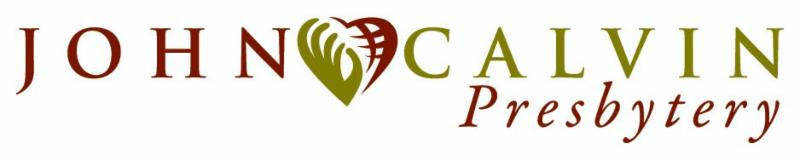 P. O. Box 1394  ~  Ozark, Missouri 65721-1394CRITERIA USED BY GENERAL COUNCILCONTINUING EDUCATION SCHOLARSHIP APPLICATIONCriteria used by General Council to grant scholarships:  	The Council seeks to ensure that the intended continuing education program:1.	Relates to the applicant’s practice of ministry in the church of Jesus Christ.2.	Will lead to the development of ministry skills through education and reflection.  While continuing 	education takes many legitimate forms, presbytery scholarships are designated for opportunities 	where the primary purpose is educational in nature rather than recreational, inspirational, or service 	oriented.3.	Will facilitate the applicant’s understanding of himself / herself as a person and as a leader.4.	Will bring about growth in the congregation or situation in which the applicant serves.PROCESS FOR RECEIVING FUNDS:A.	Continuing education scholarships are approved by General Council which meets approximately 4 	times a year.  Because General Council only meets 4 times a year, it would be hoped that applications 	could be received prior to a General Council meeting to be circulated to all council members.  If an 	event comes up in between meetings of council, the application would need to be sent to the 	moderator of General Council at least six weeks before the event so it could be circulated to members 	of General Council and to be considered for approved a month before the event.  B.	Applications from members of John Calvin Presbytery will be accepted from ministers, Christian 	Educators, elders or deacons involved in the work of the congregation and the presbytery.  Forms are 	available on the website http://www.jcpresbytery.com/continuing-education-scholarship-application.html C.	Persons in degree programs such as a DMin or MA in a specific field are not eligible for continuing 	education funds.D.	The maximum amount of money that can be applied for is $600.  It is expected that applicants will 	personally provide at least 25% of the total cost of the continuing education experience.E.	Applicants can receive scholarship aid for three years in a row.  The fourth year the applicant may 	not apply until a year has passed.F.	Completed applications, including copies / e-copies of the event registration form, receipt, or 	validation of enrollment in an academic program, should be sent to the attention of General Council 	to:		Recording Clerk, Gail Wilson:  gwilson@jcpresbytery.com 		Copy:  Pastoral Presbyter, Malinda Spencer:  mspencer@jcpresbytery.comEDUCATION SCHOLARSHIP APPLICATIONNAME:							OFFICE HELD:CHURCH or ORGANIZATION:ADDRESS:PHONE NUMBER:EMAIL ADDRESS:AMOUNT REQUESTED:DESCRIPTION OF REQUEST TO INCLUDE THE FOLLOWING AND SIGNED BY CONTRACT PERSON, CLERK OF SESSION AND PASTOR.The request can be attached to this cover sheet and limited to one page1.	Specifics of event(s):  what, who, where (event flier appreciated)2.	How will your attending this event assist in ministry at your church?3.	State that you are willing to share your learnings with the wider presbytery and how this might be 	accomplished.4.	Give a budget projection for amount requested, how much the local church will be giving (Continuing 	Education monies or scholarship) as well as any personal funds.After the event, be prepared to submit a written report to the moderator of the General Council, accounting for dollars spent, effectiveness of the event, and how the event fulfilled your expectations.  This report is due one month after the event takes place or has started.